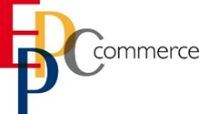 Fiche de posteEPPC, société de conseil stratégique indépendante, créée en 2011 par Eymeric de Montauzon (MRICS, HEC, Sciences Po), intervient en appui de développement de projets immobiliers mixtes à Paris et Ile de France, en Métropoles régionales et en Europe continentale pour le compte de clients de premier plan (Unibail Rodamco, Klépierre, Altarea Cogedim, Financière Apsys, Compagnie de Phalsbourg, AEW Europe, Carrefour Property, Ikea Centres, Immochan, SNCF Immobilier, PSA, EPADESA, Société du Grand Paris, Ville de Paris, Métropole du Grand Lyon, EM Lyon…).Depuis 2011, EPPC a mené à bien plus de 230 missions de conseil pour près de 90 clients. La croissance de son CA avoisine 90% sur un an sur l’exercice 2018, après une croissance constatée de 60% entre 2016 et 2014.40% du CA de l’entreprise est réalisé en Ile de France, 30% à Lyon et le solde restant en grandes métropoles régionales (Bordeaux, Rennes, Marseille, Strasbourg) et à l’étranger (Suisse, UK…).EPPC accompagne ses clients en phase de définition de programme, de sélection des équipes de réalisation de projet, d’audit et de direction de projet et notamment de montage financier, juridique et d’organisation de la relation avec les administrations publiques. EPPC intervient sur un très large spectre de produits immobiliers : Restructuration et développements d’actifs immobiliers commerciaux de grande taille,Développement de projets immobiliers tertiaires, hôteliers, commerciaux, culturels et résidentiels en zone ferroviaire,Création de quartiers mixtes en cœur de ville, notamment en lieu et place d’actifs dépréciés,Création de socles actifs de commerces et d’activités d’innovation en pied de programmes tertiaires et hôteliers,Programmation de campus dédiés à l’innovation, en matière éducative, culturelle et/ou d’activité économique, Valorisation de patrimoines immobiliers historiques.EPPC comprend aujourd’hui, autour d’Eymeric de Montauzon, deux directrices de projet, trois chargés.ées de projets, une assistante administrative & RH et s’intègre dans un large réseau de compétences associées (avocats, architectes, urbanistes, BET…). Compte-tenu de son développement, EPPC prévoit de recourir à 2 embauches supplémentaires fin 2018 et de disposer d’un nouvel espace de travail mi 2019 localisé à Paris intra-muros.EPPC recrute un.e Analyste financier JuniorDescription du posteL’Analyste financier aura pour mission : De structurer, sous l’autorité directe du Président de la Société, la gestion financière de la Société, dans sa phase de très fort développement,De réaliser, en support des Directrices de projet, toutes analyses financières de projets immobiliers dans le cadre de missions de conseil pour le compte de clients de premier plan. Les missions confiées à l’Analyste seront :Sous l’autorité directe du Président de la Société, la structuration de la gestion économique et financière de la Société : Enrichissement, actualisation et suivi du business plan de l’entreprise,Mise en place de dispositifs de contrôle de gestion sur la performance des missions contractées,Optimisation des contrats fournisseurs de l’entreprise (immobilier, assurances, frais généraux),Optimisation des conditions de financement du développement de l’entreprise,La mission ne comprend pas le suivi comptable de la société ni la fonction RH, d’ores et déjà assurées.En support aux Directrices de Projet, l’analyse économique et financière amont des projets immobiliers (commerces, tertiaire, résidentiels, projets mixtes, partenariats publics - privés) sur lesquels EPPC intervient en tant que conseil :  Etablissement de la maquette financière générale de développement du projet (budget d’investissement, reconstitution des revenus locatifs, reconstitution des cash-flow, intégration des impacts fiscaux, intégration des modalités de financement prévisionnel, analyse de rentabilité et de solvabilité),En support aux Directrices de Projet, la création et la mise en application d’outils de suivi financier de projet (capex, grille locative, financement, indicateurs de résultats et de solvabilité).En support aux Directrices de Projet, l’audit économique et financier d’activités économiques destinées à être accueillies au sein de projets immobiliers sur lesquels EPPC intervient en tant que conseil,Ces audits portent sur un spectre très large d’activités (commerce, restauration, co-working, co-living, hôtellerie, activités à visée éducative et/ou culturelle, services immobiliers d’appui) et sur des modalités d’occupations elles-mêmes diverses (propriété, baux, conventions temporaires de droit privé ou public),Les audits porteront sur : la reconstitution des business models présentés par les porteurs de projets identifiés par le client d’EPPC,l’analyse de leur solidité économique et financièrela reconstitution réaliste de l’apport de valeur qu’ils génèrent pour le projet immobilier (acquisition, loyer, redevance…).Les projets sur lesquels porteront la mission : seront situés à Paris, en Ile de France, en Grandes métropoles régionales françaises et/ou en métropoles d’Europe continentale,sont en règle générale de grande taille (supérieurs à 15 000 m2 SDP et régulièrement supérieurs à 100 000 m2 SDP).Qualités requises La mission nécessite :la capacité à pouvoir intégrer une équipe opérationnelle et à réaliser, en responsabilité directe, des missions diversifiées,de faire preuve d’intérêt pour la fonction de conseil dans le secteur de l’immobilier professionnel,de respecter de règles strictes de confidentialité et de déontologie,d’être motivé pour intégrer une équipe restreinte, dans une entreprise jeune et en très forte croissance.Compétences requisesLe poste est particulièrement adapté aux candidats.es de moins de 30 ans disposant : de compétences opérationnelles vérifiables en analyse économique et financière de Sociétés et de Projets d’investissement (stages long, première expérience professionnelle significative),d’une parfaite maîtrise d’Excel,d’une formation initiale supérieure de niveau Mastère en Finances d’entreprise et/ou Contrôle de Gestion.Les missions sont réalisées pour l’essentiel en Français et en Anglais.Lieu de travail Au siège de l’entreprise, Paris 75002.Période de recrutementRecrutement immédiat en CDI.RémunérationA négocier en fonction de l’expérience et des compétences du/de la candidat.e. Cette rémunération comprendra une part fixe ainsi qu’un intéressement aux résultats de l’entreprise et une prime de performance individuelle.Contact (par email exclusivement)Melle Assia HASSANI, responsable RHEPPC SAS9 rue du Quatre Septembre 75002 Parisahassani@eppc.fr www.eppc.fr